АДМИНИСТРАЦИЯЗАКРЫТОГО АДМИНИСТРАТИВНО-ТЕРРИТОРИАЛЬНОГО ОБРАЗОВАНИЯ СОЛНЕЧНЫЙПОСТАНОВЛЕНИЕОБ УТВЕРЖДЕНИИ КОМПЛЕКСНОГО ПЛАНАМЕРОПРИЯТИЙ ПО САНИТАРНОЙ ОХРАНЕ ТЕРРИТОРИИ ЗАТО СОЛНЕЧНЫЙ ТВЕРСКОЙ ОБЛАСТИ ОТ ЗАВОЗА И РАСПРОСТРАНЕНИЯ НОВОЙ КОРОНАВИРУСНОЙ ИНФЕКЦИИ (COVID-2019)     В связи с сохранением угрозы распространения на территории Тверской области новой коронавирусной инфекции (COVID-2019), во исполнение Постановления Губернатора Тверской области от 17.04.2020 года № 46-пг «О введении ограничительных мероприятий на территории закрытого административно-территориального образования Солнечный», администрация ЗАТО СолнечныйПОСТАНОВЛЯЕТ:    1.Утвердить Комплексный план мероприятий по санитарной охране территории ЗАТО Солнечный Тверской области от завоза и распространения новой коронавирусной инфекции (COVID-2019) (прилагается).2. Разместить настоящее постановление на официальном сайте администрации ЗАТО Солнечный, в помещении администрации ЗАТО Солнечный, на информационных стендах на териитории ЗАТО Солнечный Тверской области.3. Контроль за исполнением настоящего Постановления оставляю за собой.       Глава администрации           ЗАТО Солнечный                       	                                                         В.А. Петров          Приложение к                                                                                                                  постановлению администрации ЗАТО Солнечный от 17.04.2020 № 50КОМПЛЕКСНЫЙ ПЛАН мероприятий по санитарной охране территории ЗАТО Солнечный Тверской области от завоза и распространения новой коронавирусной инфекции (COVID-2019)17.04.2020ЗАТО Солнечный№  _50_№ п/пНаименование мероприятияОтветственные исполнители1.Приостановить проход, въезд и выезд через КПП «Северная» и КПП «Лодочный канал» с 00 часов 19 апреля 2020 года по 30 апреля 2020 годаАдминистрация ЗАТО Солнечный, ПП Солнечный, АО НТЦ «Охрана»2. Организация доступа на территорию ЗАТО Солнечный исключительно через контрольно-пропускной пункт (КПП) «Южная».Администрация ЗАТО Солнечный, ПП Солнечный, АО НТЦ «Охрана»3.Оснастить  контрольно-пропускной пункт «Южная» специальными техническими средствами, имеющими функции автоматической фото-, видео-, аудиофиксации контрольно-проверочной деятельностиАдминистрация ЗАТО Солнечный4. Организация дежурства (ежедневно с 7-00 часов по 22-00 часов) представителей администрации ЗАТО Солнечный на контрольно-пропускном пункте «Южная» (не менее 1 человека)Администрация ЗАТО Солнечный5. Осуществление ответственными дежурными администрации ЗАТО Солнечный обязательной бесконтактной термометрии граждан, прибывающих на территорию ЗАТО Солнечный через контрольно-пропускной пункт «Южная», с фиксацией в установленном законодательством о персональных данных порядке данных граждан в соответствии с Постановлением администрации ЗАТО Солнечный от 17.04.2020 г. № 49Администрация ЗАТО Солнечный6.Оперативное информирование медицинской организации об обнаружении у гражданина температуры тела выше 37,3 градусов (в результате проведения бесконтактной термометрии) или других признаков инфекционного либо простудного заболевания и принятие мер по доставке больного в ближайшую медицинскую организацию для дальнейшего медицинского осмотра, диагностики и, при необходимости, его лечения либо обеспечения изоляции.Ответственный дежурный администрации ЗАТО Солнечный , ФГБУЗ МСЧ № 139 ФМБА России7.Оперативное уведомление Управления Федеральной службы по надзору в сфере защиты прав потребителей и благополучия человека по Тверской области, Министерства здравоохранения Тверской области, Управления Министерства внутренних дел Российской Федерации по Тверской области, органов местного самоуправления муниципального образования Тверской области по месту жительства (месту пребывания) гражданина, ФГБУЗ МСЧ № 139 ФМБА России о факте отказа гражданина, имеющего температуру тела выше 37,3 градусов или другие признаки инфекционного либо простудного заболевания, от медицинского осмотра, с указанием его фамилии, имени, отчества (при наличии), адреса места жительства (места пребывания).Администрация ЗАТО Солнечный, ответственный дежурный администрации ЗАТО Солнечный8. Обеспечение дежурных смен на контрольно-пропускном пункте средствами профилактики и защиты в соответствии с требованиями санитарно-эпидемиологических норм (медицинскими масками, перчатками, средствами дезинфекции и т.д.) и с учетом необходимости соблюдения нормативов их использования в условиях распространения новой коронавирусной инфекции (COVID-2019);Администрация ЗАТО Солнечный9.Проведение регулярной обработки контрольно-пропускного пункта «Южная» дезинфицирующими средствами.Администрация ЗАТО Солнечный, АО НТЦ «Охрана»10.Определение ответственных должностных лиц за составление и представление в администрацию ЗАТО Солнечный списков работников для получения пропусковРаботодатели, осуществляющие деятельность на территории ЗАТО Солнечный11.Обеспечение общественного порядка на контрольно-пропускном пункте «Южная», а также на территории ЗАТО Солнечный Тверской областиМежмуниципальный отдел МВД России по ЗАТО Озерный и Солнечный Тверской области12.Хранение в течение 6 месяцев со дня отмены ограничений, предусмотренных постановлением администрации ЗАТО Солнечный от 17.04.2020 г. № 49, документов и материалов, связанных с осуществлением контрольно-проверочной деятельности на контрольно-пропускном пункте «Южная», в том числе полученных с помощью систем автоматической фото-, видео-, аудиофиксации, а также последующую передачу указанных документов и материалов в установленном порядке в государственное архивное учреждение Тверской области.Администрация ЗАТО Солнечный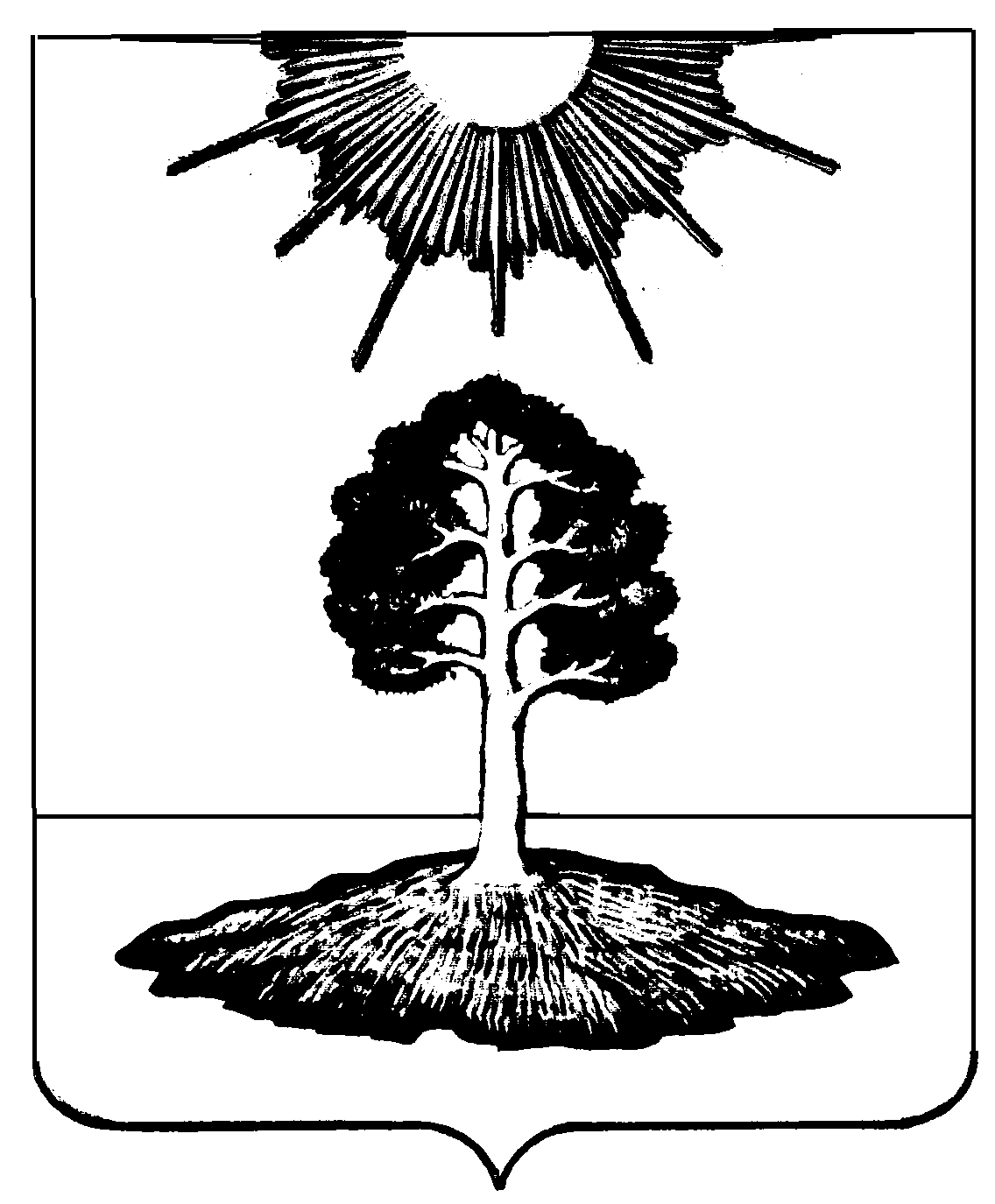 